Dainty LittleHands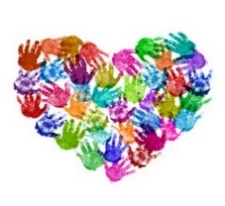 Information for Parents: Quick FactsAs of September 2014, the revised Early Years Foundation Stage (EYFS) framework requires all early years providers to provide specific information to parents. The EYFS framework states that all providers must obtain and record specific information for each child in their care. Providers must enable a two-way flow of information with parents, and between providers if a child is attending more than one provision. Providers must ensure that all staff are aware of the need to maintain privacy and confidentiality. Parents must be given access to all written records about their children except in exceptional cases where data protection laws stipulate it is against the best interests of the child to do so. Registered providers must put in place a written procedure for dealing with concerns and complaints from parents and keep a written record of complaints and their outcome. s